Hans BeckerVestibulumquisdolor a felisconguevehicula. Maecenaspedepurus, tristique ac, tempuseget, egestasquis, mauris. Curabitur non eros. Nullamhendrerit bibendum justo. Fusceiaculis, est quislacinia pretium, pedemetusmolestielacus, atgravidawisi ante an libero. Quisqueornareplaceratrisus. Utmolestie magna an mi.Architekt - InnenausstatterProjekteProjekteProjekteProjekteProjekteProjekteProjekte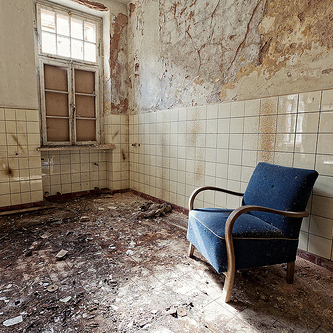 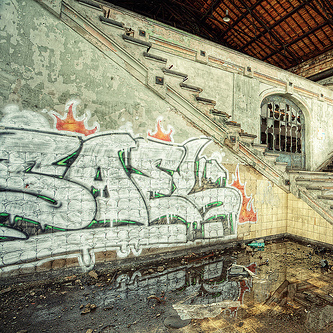 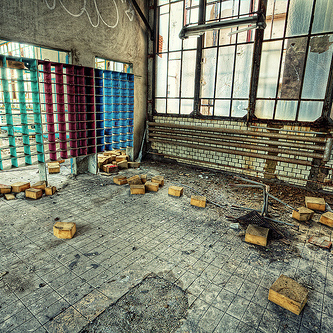 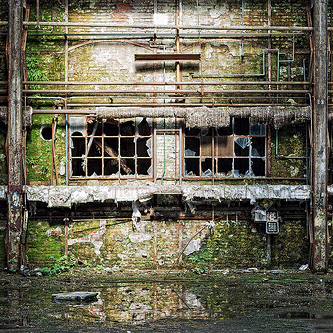 2014Vestibulumquis dolor a feliscongue vehicular wisi ante an libero.2005 - 2012Maecenaspedepurus, tristique ac, tempuseget, egestasquis, mauris.2001 – 2005Curabitur non eros. Nullamhendrerit bibendum justo.1999 - 2001Fusceiaculis, est quislacinia pretium, pedemetuslacus, atgravida.Beruflicher WerdegangBeruflicher WerdegangBeruflicher WerdegangBeruflicher WerdegangBeruflicher WerdegangBeruflicher WerdegangBeruflicher Werdegang2011 - HeuteArchitekt - Pyramid Design AssociatesLoremipsumdolor sitamet, consecteturadipiscingelit. Suspendisse velultriciespurus.Praesentnisleros, hendrerit eu commodo ut, iaculiseget est. Sed scelerisqueipsum ut rhoncussodales. Maurismalesuadanisl in semviverralacinia. Maecenassitameturnavelnislporttitorcondimentumporttitorsitametturpis. Nunc acorciconvallis, imperdiet ante ut, interdumlorem. Etiamultriciescongueneque nec accumsan. Nunc a tincidunterat. Fuscesagittisadipiscingmolestie. Aeneantemporhendreritjusto, a placeratorcimalesuadaquis. Donecsedluctusarcu. Fusceinterdumeroslorem. Vestibulumvelorcicursus, eleifend quam sit amet, fringillaturpis. Maurisvelitdolor, rutrum in vehicula eu, laciniaacfelis.2011 - HeuteArchitekt - Pyramid Design AssociatesLoremipsumdolor sitamet, consecteturadipiscingelit. Suspendisse velultriciespurus.Praesentnisleros, hendrerit eu commodo ut, iaculiseget est. Sed scelerisqueipsum ut rhoncussodales. Maurismalesuadanisl in semviverralacinia. Maecenassitameturnavelnislporttitorcondimentumporttitorsitametturpis. Nunc acorciconvallis, imperdiet ante ut, interdumlorem. Etiamultriciescongueneque nec accumsan. Nunc a tincidunterat. Fuscesagittisadipiscingmolestie. Aeneantemporhendreritjusto, a placeratorcimalesuadaquis. Donecsedluctusarcu. Fusceinterdumeroslorem. Vestibulumvelorcicursus, eleifend quam sit amet, fringillaturpis. Maurisvelitdolor, rutrum in vehicula eu, laciniaacfelis.2011 - HeuteArchitekt - Pyramid Design AssociatesLoremipsumdolor sitamet, consecteturadipiscingelit. Suspendisse velultriciespurus.Praesentnisleros, hendrerit eu commodo ut, iaculiseget est. Sed scelerisqueipsum ut rhoncussodales. Maurismalesuadanisl in semviverralacinia. Maecenassitameturnavelnislporttitorcondimentumporttitorsitametturpis. Nunc acorciconvallis, imperdiet ante ut, interdumlorem. Etiamultriciescongueneque nec accumsan. Nunc a tincidunterat. Fuscesagittisadipiscingmolestie. Aeneantemporhendreritjusto, a placeratorcimalesuadaquis. Donecsedluctusarcu. Fusceinterdumeroslorem. Vestibulumvelorcicursus, eleifend quam sit amet, fringillaturpis. Maurisvelitdolor, rutrum in vehicula eu, laciniaacfelis.2011 - HeuteArchitekt - Pyramid Design AssociatesLoremipsumdolor sitamet, consecteturadipiscingelit. Suspendisse velultriciespurus.Praesentnisleros, hendrerit eu commodo ut, iaculiseget est. Sed scelerisqueipsum ut rhoncussodales. Maurismalesuadanisl in semviverralacinia. Maecenassitameturnavelnislporttitorcondimentumporttitorsitametturpis. Nunc acorciconvallis, imperdiet ante ut, interdumlorem. Etiamultriciescongueneque nec accumsan. Nunc a tincidunterat. Fuscesagittisadipiscingmolestie. Aeneantemporhendreritjusto, a placeratorcimalesuadaquis. Donecsedluctusarcu. Fusceinterdumeroslorem. Vestibulumvelorcicursus, eleifend quam sit amet, fringillaturpis. Maurisvelitdolor, rutrum in vehicula eu, laciniaacfelis.2011 - HeuteArchitekt - Pyramid Design AssociatesLoremipsumdolor sitamet, consecteturadipiscingelit. Suspendisse velultriciespurus.Praesentnisleros, hendrerit eu commodo ut, iaculiseget est. Sed scelerisqueipsum ut rhoncussodales. Maurismalesuadanisl in semviverralacinia. Maecenassitameturnavelnislporttitorcondimentumporttitorsitametturpis. Nunc acorciconvallis, imperdiet ante ut, interdumlorem. Etiamultriciescongueneque nec accumsan. Nunc a tincidunterat. Fuscesagittisadipiscingmolestie. Aeneantemporhendreritjusto, a placeratorcimalesuadaquis. Donecsedluctusarcu. Fusceinterdumeroslorem. Vestibulumvelorcicursus, eleifend quam sit amet, fringillaturpis. Maurisvelitdolor, rutrum in vehicula eu, laciniaacfelis.2006  – 2011Architektonischer Gestalter- Zingg DesignMaurisutvenenatisnisl. Morbiposuere ante consequatmaurisvolutpat semper. Pellentesque magna libero, tincidunt sit ameterosquisPellentesquehendreritnisl. Curabiturvolutpathendrerittellus, in vestibulumligulaluctus et. Nullamegetlorem in tellustemporlaoreet et vitae odio. Vestibulum ut massa sed ante venenatisluctussitamet id quam. Nam porttitorfelisdapibus est porta, vellaoreetlectuseuismod. Donecluctus nunc egetdignissimvulputate. Integer diam arcu, tempusatvulputate eu, luctus et dolor. Nunc semper ligulasapien, et fringillaaugueAliquetquis. Nullamsitametpellentesqueneque, velsuscipitquam. Etiammattisnisisedmolestieconsequat. Nam orci mi, imperdietquistincidunt vitae, eleifendegetlectus.2006  – 2011Architektonischer Gestalter- Zingg DesignMaurisutvenenatisnisl. Morbiposuere ante consequatmaurisvolutpat semper. Pellentesque magna libero, tincidunt sit ameterosquisPellentesquehendreritnisl. Curabiturvolutpathendrerittellus, in vestibulumligulaluctus et. Nullamegetlorem in tellustemporlaoreet et vitae odio. Vestibulum ut massa sed ante venenatisluctussitamet id quam. Nam porttitorfelisdapibus est porta, vellaoreetlectuseuismod. Donecluctus nunc egetdignissimvulputate. Integer diam arcu, tempusatvulputate eu, luctus et dolor. Nunc semper ligulasapien, et fringillaaugueAliquetquis. Nullamsitametpellentesqueneque, velsuscipitquam. Etiammattisnisisedmolestieconsequat. Nam orci mi, imperdietquistincidunt vitae, eleifendegetlectus.2006  – 2011Architektonischer Gestalter- Zingg DesignMaurisutvenenatisnisl. Morbiposuere ante consequatmaurisvolutpat semper. Pellentesque magna libero, tincidunt sit ameterosquisPellentesquehendreritnisl. Curabiturvolutpathendrerittellus, in vestibulumligulaluctus et. Nullamegetlorem in tellustemporlaoreet et vitae odio. Vestibulum ut massa sed ante venenatisluctussitamet id quam. Nam porttitorfelisdapibus est porta, vellaoreetlectuseuismod. Donecluctus nunc egetdignissimvulputate. Integer diam arcu, tempusatvulputate eu, luctus et dolor. Nunc semper ligulasapien, et fringillaaugueAliquetquis. Nullamsitametpellentesqueneque, velsuscipitquam. Etiammattisnisisedmolestieconsequat. Nam orci mi, imperdietquistincidunt vitae, eleifendegetlectus.2006  – 2011Architektonischer Gestalter- Zingg DesignMaurisutvenenatisnisl. Morbiposuere ante consequatmaurisvolutpat semper. Pellentesque magna libero, tincidunt sit ameterosquisPellentesquehendreritnisl. Curabiturvolutpathendrerittellus, in vestibulumligulaluctus et. Nullamegetlorem in tellustemporlaoreet et vitae odio. Vestibulum ut massa sed ante venenatisluctussitamet id quam. Nam porttitorfelisdapibus est porta, vellaoreetlectuseuismod. Donecluctus nunc egetdignissimvulputate. Integer diam arcu, tempusatvulputate eu, luctus et dolor. Nunc semper ligulasapien, et fringillaaugueAliquetquis. Nullamsitametpellentesqueneque, velsuscipitquam. Etiammattisnisisedmolestieconsequat. Nam orci mi, imperdietquistincidunt vitae, eleifendegetlectus.2006  – 2011Architektonischer Gestalter- Zingg DesignMaurisutvenenatisnisl. Morbiposuere ante consequatmaurisvolutpat semper. Pellentesque magna libero, tincidunt sit ameterosquisPellentesquehendreritnisl. Curabiturvolutpathendrerittellus, in vestibulumligulaluctus et. Nullamegetlorem in tellustemporlaoreet et vitae odio. Vestibulum ut massa sed ante venenatisluctussitamet id quam. Nam porttitorfelisdapibus est porta, vellaoreetlectuseuismod. Donecluctus nunc egetdignissimvulputate. Integer diam arcu, tempusatvulputate eu, luctus et dolor. Nunc semper ligulasapien, et fringillaaugueAliquetquis. Nullamsitametpellentesqueneque, velsuscipitquam. Etiammattisnisisedmolestieconsequat. Nam orci mi, imperdietquistincidunt vitae, eleifendegetlectus.2003  – 2006Projektmanager- Powers Brown ArchitectureCrasfringillalectusaorcimalesuadalacinia. Aliquam sit ametmassaeudiamtristiqueposuereconvallis non erat. Aliquamporttitorconguearcu, laoreettempor dui congue in. Proinaugueorci, accumsanquistellusvarius, vulputateeleifendaugue. Maurissedtellusatfelispulvinarullamcorper et non felis. Duis bibendum erat a lectusornarevarius. Fusceegetelitquisnequehendrerit semper atacfelis. Phasellusacaccumsantellus. Crasegestas, felisegetiaculiselementum, urna ante cursus quam, variuspharetraelitmauris id mi. Cras diam nisl, tincidunt vitae eros ut, sagittisvenenatismetus. Pellentesquetemporvellectus ut fermentum. Praesent et nunc tincidunt, elementum libero in, variusquam.2003  – 2006Projektmanager- Powers Brown ArchitectureCrasfringillalectusaorcimalesuadalacinia. Aliquam sit ametmassaeudiamtristiqueposuereconvallis non erat. Aliquamporttitorconguearcu, laoreettempor dui congue in. Proinaugueorci, accumsanquistellusvarius, vulputateeleifendaugue. Maurissedtellusatfelispulvinarullamcorper et non felis. Duis bibendum erat a lectusornarevarius. Fusceegetelitquisnequehendrerit semper atacfelis. Phasellusacaccumsantellus. Crasegestas, felisegetiaculiselementum, urna ante cursus quam, variuspharetraelitmauris id mi. Cras diam nisl, tincidunt vitae eros ut, sagittisvenenatismetus. Pellentesquetemporvellectus ut fermentum. Praesent et nunc tincidunt, elementum libero in, variusquam.2003  – 2006Projektmanager- Powers Brown ArchitectureCrasfringillalectusaorcimalesuadalacinia. Aliquam sit ametmassaeudiamtristiqueposuereconvallis non erat. Aliquamporttitorconguearcu, laoreettempor dui congue in. Proinaugueorci, accumsanquistellusvarius, vulputateeleifendaugue. Maurissedtellusatfelispulvinarullamcorper et non felis. Duis bibendum erat a lectusornarevarius. Fusceegetelitquisnequehendrerit semper atacfelis. Phasellusacaccumsantellus. Crasegestas, felisegetiaculiselementum, urna ante cursus quam, variuspharetraelitmauris id mi. Cras diam nisl, tincidunt vitae eros ut, sagittisvenenatismetus. Pellentesquetemporvellectus ut fermentum. Praesent et nunc tincidunt, elementum libero in, variusquam.2003  – 2006Projektmanager- Powers Brown ArchitectureCrasfringillalectusaorcimalesuadalacinia. Aliquam sit ametmassaeudiamtristiqueposuereconvallis non erat. Aliquamporttitorconguearcu, laoreettempor dui congue in. Proinaugueorci, accumsanquistellusvarius, vulputateeleifendaugue. Maurissedtellusatfelispulvinarullamcorper et non felis. Duis bibendum erat a lectusornarevarius. Fusceegetelitquisnequehendrerit semper atacfelis. Phasellusacaccumsantellus. Crasegestas, felisegetiaculiselementum, urna ante cursus quam, variuspharetraelitmauris id mi. Cras diam nisl, tincidunt vitae eros ut, sagittisvenenatismetus. Pellentesquetemporvellectus ut fermentum. Praesent et nunc tincidunt, elementum libero in, variusquam.2003  – 2006Projektmanager- Powers Brown ArchitectureCrasfringillalectusaorcimalesuadalacinia. Aliquam sit ametmassaeudiamtristiqueposuereconvallis non erat. Aliquamporttitorconguearcu, laoreettempor dui congue in. Proinaugueorci, accumsanquistellusvarius, vulputateeleifendaugue. Maurissedtellusatfelispulvinarullamcorper et non felis. Duis bibendum erat a lectusornarevarius. Fusceegetelitquisnequehendrerit semper atacfelis. Phasellusacaccumsantellus. Crasegestas, felisegetiaculiselementum, urna ante cursus quam, variuspharetraelitmauris id mi. Cras diam nisl, tincidunt vitae eros ut, sagittisvenenatismetus. Pellentesquetemporvellectus ut fermentum. Praesent et nunc tincidunt, elementum libero in, variusquam.AusbildungAusbildungAusbildungAusbildungAusbildungAusbildungAusbildung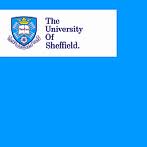 1999 – 2003Architektur Studium- The University von SheffieldLoremipsumdolor sitamet, consecteturadipiscingelit. Suspendisse velultriciespurus.Praesentnisleros, hendrerit eu commodo ut, iaculiseget est. Sed scelerisqueipsum ut rhoncussodales. Maurismalesuadanisl in semviverralacinia. MaecenassitameturnavelnislporttitorcondimentumPorttitorsitametturpis. Nunc acorciconvallis, imperdiet ante ut, interdumlorem. Etiamultriciescongueneque nec accumsan. Nunc a tincidunterat. Fuscesagittisadipiscingmolestie. 1999 – 2003Architektur Studium- The University von SheffieldLoremipsumdolor sitamet, consecteturadipiscingelit. Suspendisse velultriciespurus.Praesentnisleros, hendrerit eu commodo ut, iaculiseget est. Sed scelerisqueipsum ut rhoncussodales. Maurismalesuadanisl in semviverralacinia. MaecenassitameturnavelnislporttitorcondimentumPorttitorsitametturpis. Nunc acorciconvallis, imperdiet ante ut, interdumlorem. Etiamultriciescongueneque nec accumsan. Nunc a tincidunterat. Fuscesagittisadipiscingmolestie. 1999 – 2003Architektur Studium- The University von SheffieldLoremipsumdolor sitamet, consecteturadipiscingelit. Suspendisse velultriciespurus.Praesentnisleros, hendrerit eu commodo ut, iaculiseget est. Sed scelerisqueipsum ut rhoncussodales. Maurismalesuadanisl in semviverralacinia. MaecenassitameturnavelnislporttitorcondimentumPorttitorsitametturpis. Nunc acorciconvallis, imperdiet ante ut, interdumlorem. Etiamultriciescongueneque nec accumsan. Nunc a tincidunterat. Fuscesagittisadipiscingmolestie. 1999 – 2003Architektur Studium- The University von SheffieldLoremipsumdolor sitamet, consecteturadipiscingelit. Suspendisse velultriciespurus.Praesentnisleros, hendrerit eu commodo ut, iaculiseget est. Sed scelerisqueipsum ut rhoncussodales. Maurismalesuadanisl in semviverralacinia. MaecenassitameturnavelnislporttitorcondimentumPorttitorsitametturpis. Nunc acorciconvallis, imperdiet ante ut, interdumlorem. Etiamultriciescongueneque nec accumsan. Nunc a tincidunterat. Fuscesagittisadipiscingmolestie. 1999 – 2003Architektur Studium- The University von SheffieldLoremipsumdolor sitamet, consecteturadipiscingelit. Suspendisse velultriciespurus.Praesentnisleros, hendrerit eu commodo ut, iaculiseget est. Sed scelerisqueipsum ut rhoncussodales. Maurismalesuadanisl in semviverralacinia. MaecenassitameturnavelnislporttitorcondimentumPorttitorsitametturpis. Nunc acorciconvallis, imperdiet ante ut, interdumlorem. Etiamultriciescongueneque nec accumsan. Nunc a tincidunterat. Fuscesagittisadipiscingmolestie. 